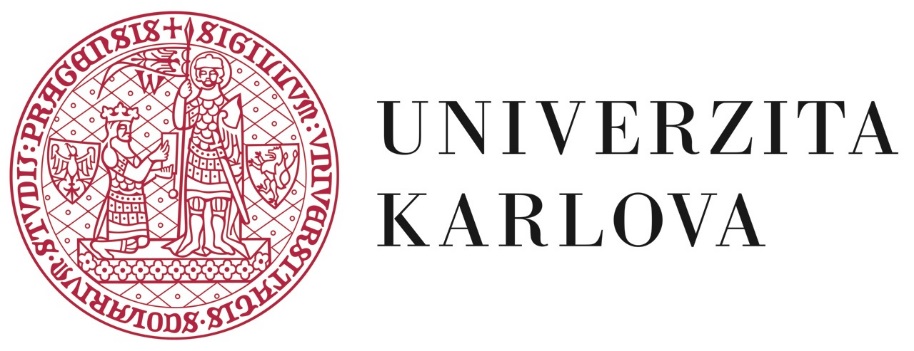 TISKOVÁ ZPRÁVAUniverzita KarlovaOvocný trh 5, Praha 1, 116 36http://www.cuni.czŽebříček QS World University Rankings by Subject 2018: zlepšené mezinárodní postavení většiny oborů Univerzity Karlovy, Geografie a filozofie v první stovce
Praha 1. března 2018 – V devatenácti oborech náleží pracoviště Univerzity Karlovy mezi světovou špičku podle mezinárodního žebříčku QS World University Rankings by Subject 2018, jehož výsledky byly zveřejněny poslední únorový den.Z celkem 48 oborů, které byly v letošním vydání QS World University Rankings by Subject sledovány, byla činnost Univerzity Karlovy posuzována v celkem 39 případech, její pracoviště se pak mezi nejlepšími objevila – tak jako v předchozím roce – v devatenácti oborech.Vedle stálice v podobě geografie, ve které Přírodovědecká fakulta Univerzity Karlovy již sedm let po sobě náleží do první stovky, se v této elitní společnosti poprvé objevila také pracoviště, která se věnují filozofii. Mezi nejlepších dvě stě vysokých škol patří Univerzita Karlova v dalších deseti oborech, jimiž jsou anglický jazyk a literatura, historie, lingvistika a moderní jazyky v uměnovědných a humanitních disciplínách, lékařství a farmacie ve vědách o živé přírodě a lékařských vědách, matematika v přírodních vědách a mediální a komunikační studia, politologie a mezinárodní vztahy a sociologie ve společenských vědách.Univerzita Karlova je tak mezi nejlepšími vysokými školami zastoupena ve všech profilových oblastech, kterými se zabývá. Potěšující přitom je meziroční zlepšení postavení řady disciplín, a to zejména humanitních a společenskovědních, kde filozofie, lingvistika a sociologie poskočily o přibližně padesát míst, moderní jazyky pak téměř o devadesát, na dohled první stovky.„Jsem velmi rád, že v hlavních oblastech studia a vědecké práce jsme se v prestižním QS ratingu zlepšili, za což chci poděkovat svým kolegům z akademické obce UK. Je potěšitelné, že k výraznému posunu došlo u společenskovědních a humanitních oborů“, řekl rektor Univerzity Karlovy Tomáš Zima.  Vedle Univerzity Karlovy je v žebříčku zastoupeno také dalších devět českých vysokých škol, a to České vysoké učení technické v Praze v sedmi oborech, Masarykova univerzita a Univerzita Palackého v Olomouci v pěti oborech, Vysoké učeních technické v Brně ve třech oborech, Česká zemědělská univerzita v Praze ve dvou oborech, brněnská Mendelova univerzita a pražské Vysoká škola ekonomická, Vysoká škola chemicko-technologická a Vysoká škola umělecko-průmyslová pak v jednom oboru.Žebříček QS World University Rankings by Subject 2018, který nabízí jedno z nejrozsáhlejších mezinárodních srovnání oborů, tak jako v minulých letech posuzoval reputaci a kvalitu výzkumu a absolventů několika tisíc pracovišť z celého světa. Ve výsledcích se pak napříč obory objevuje více než jedenáct set vysokých škol ze sedmdesáti pěti zemí.Více informací je k dispozici zde: https://www.topuniversities.com/subject-rankings/2018 ZA SPRÁVNOST:Mgr. Václav Hájek 

Tiskový mluvčí UK 
Odbor vnějších vztahů 
Univerzita Karlova
tel: +420 224 491 248 
e-mail: pr@cuni.cz 
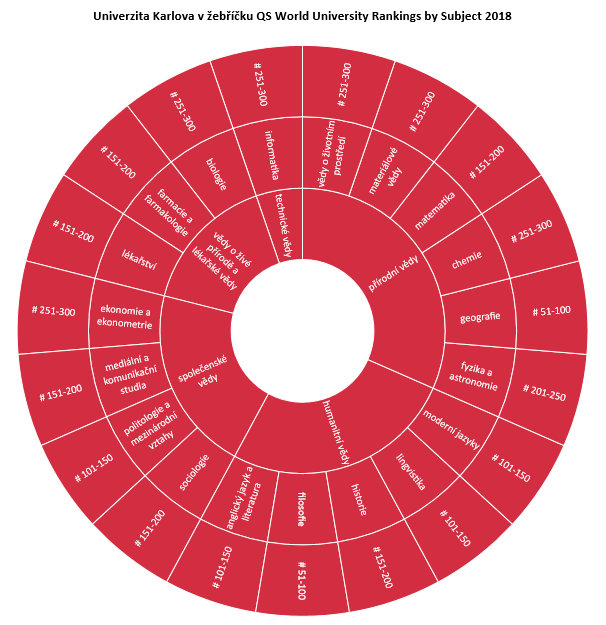 VÝSLEDKYUniverzita Karlova Univerzita Karlova byla založena v roce 1348 a patří mezi nejstarší světové univerzity. V současnosti má 17 fakult (14 v Praze, 2 v Hradci Králové a 1 v Plzni), 4 vysokoškolské ústavy, 5 dalších pracovišť pro vzdělávací, vědeckou, výzkumnou, vývojovou a další tvůrčí činnost a pracoviště pro poskytování informačních služeb, 5 celouniverzitních účelových zařízení a rektorát jako výkonné pracoviště řízení UK. Univerzita je nejvýkonnější vědeckou institucí v ČR, nejrespektovanější mezinárodní žebříčky řadí UK mezi 2 % nejlepších světových univerzit. Univerzita má přes 8000 zaměstnanců, z toho více než 4600 akademických a vědeckých pracovníků. Na UK studuje téměř 50 000 studentů, což je zhruba jedna šestina všech studentů v ČR, kteří studují ve více než 300 akreditovaných studijních programech s více než 630 studijními obory. Univerzitu ročně absolvuje zhruba 9000 studentů. Univerzita Karlova patří mezi pět evropských univerzit, které se těší největšímu zájmu zahraničních studentů v rámci programu Erasmus. Univerzita Karlova je podle nezávislého hodnocení Střediska vzdělávací politiky za rok 2016 nejlépe hodnocenou vysokou školou v ČR. Matematicko-fyzikální fakulta UK pak byla ohodnocena jako nejlepší fakulta. Finanční ohodnocení absolventů UK na trhu práce patří k nejvyšším.obor201620172018uměnovědné a humanitní vědyanglický jazyk a literatura162146144filosofie13513981historie164177154lingvistika162186137moderní jazyky143202113inženýrské a technické vědyinformatika263263285vědy o živé přírodě a lékařské vědybiologie328288251farmacie a farmakologie154160157lékařství184184172přírodní vědyfyzika a astronomie211180213geografie758871chemie339303295matematika162183180materiálové vědy-297276vědy o životním prostředí242248252společenské vědyekonomie a ekonometrie229249253mediální a komunikační studia-197183politologie a mezinárodní vztahy-169133sociologie-253195